准考证号:_______________姓名: _______________(在此卷上答题无效)2019-2020学年度福州市九年级质量检测语  文  试  题(本卷共6页，三大题，23小题;满分150分;完卷时间: 150 分钟)友情提示:请将所有答案填写到答题卡上!请不要错位、越界答题!一、积累与运用(20分)1.默写(10分)(1)不畏浮云遮望眼, ____________________。(王安石《登飞来峰》)(2) ____________________，寒光照铁衣。(《木兰诗》)(3)黄鹤一去不复返， ____________________。(崔颢《黄鹤楼》)(4)烽火连三月，____________________。(杜甫《春望》)(5)马作的卢飞快，__________________。(辛弃疾《破阵子·为陈同甫赋壮词以寄之》)(6) ____________________,贫贱不能移，威武不能屈。(《孟子》三章)(7)《<论语>十二章》中感叹时光像河水-样流去的句子是: ____________,____________。(8)《出师表》中陈述作者临危受命的千古名句是: ________________,_______________。2.下列句子中，没有语病的-项是(    ) (3 分)A.随着万物互联的5G时代的到来,使我们的生活将发生巨大的改变。B.为了提高同学们的阅读兴趣，班级开展了一系列的名著阅读和主题诗歌朗诵。C.在学习过程中，我们应该注意培养自己分析问题、解决问题和提出问题的能力。D.三坊七巷举办非遗体验活动，旨在让人们领略传统文化的魅力，增强文化自信。3.阅读下面的文字，按要求作答。(7分)我国历史悠久，地域①辽阔，风景名胜甲天下。古今名人来到这些名山大川、古迹胜地，往往甲(A.触目惊心B. 触景生情)，兴致大发，欣然命笔，乙(A.撰写B. 叙写)楹联。名胜楹联或juān ②刻于亭台楼阁， 或分贴于寺庙祠墓，是中国名胜古迹里最直观的文化现。________________。因此，世世代代为人们所称道传颂。(1)在文中①处根据汉字写拼音，文中②处根据拼音写汉字。(2分)①______________②______________(2)从文中括号内选择符合语境的词语分别填入甲、乙处。(只填序号) (2分)甲______________乙______________(3)结合语境，在横线处填入语句，最恰当的一项是( ) (3 分)A.立意深远的楹联佳作，必须是那些既为山水增色，美化了环境，又为游人提供吊古凭史的场所，陶冶人们的情操的作品。B.那些既为山水增色，美化了环境，又为游人提供吊古凭史的场所，陶冶人们的情操的楹联，才是立意深远的佳作。C.那些立意深远的楹联佳作，既为山水增色，美化了环境，又为游人提供吊古凭史的场所，陶冶了人们的情操。二、阅读(70分)(一)阅读下面的诗歌，完成4-5题。(6 分)行路难(其一)李白金樽清酒斗十千，玉盘珍羞直万钱。停杯投箸不能食，拔剑四顾心茫然。欲渡黄河冰塞川，将登太行雪满山。闲来垂钓碧淏上，忽复乘舟梦日边。行路难!行路难!多歧路，今安在?长风破浪会有时，直挂云帆济沧海。4.下列对诗的理解和分析不正确的一项是(   )(3分)A.本诗是一首乐府古题，李白在诗中抒发了怀才不遇的情怀，悲愤中不乏豪迈气概。B.诗的开头两句用夸张的笔法营造欢乐的宴饮气氛，体现了诗人被赏识的愉悦心情。C.“闲来"两句运用典故,诗人期望有朝一日得到明君重用,宏伟的抱负得以施展。D.这首诗是以浪漫的笔法来书写作者人生感慨和精神追求的。5.诗的最后两句是诗人唱出的最强音，历来被人们广泛引用。请说说为什么人们在身处逆境，失意苦闷时常常引用它来自我励志? (3 分)(二)阅读下面的文言文，完成6-9题。(16分)王羲之学书晋王羲之，字逸少，旷①子也。七岁善书，十二见前代《笔说》于其父枕中，窃而读之。父曰：“尔何来窃吾所秘②？”羲之笑而不答。母曰：“尔看用笔法。”父见其小，恐不能秘之，语羲之曰：“待尔成人，吾授也。”羲之拜请：“今而用之，使待成人，恐蔽儿之幼令③也。”父喜，遂与之。不盈期月，书便大进。卫夫人④见，语太常王策曰：“此儿必见用笔诀，近见其书，便有老成之智。”涕流曰：“此子必蔽吾名！”晋帝时祭北郊更祝版⑤工人削之笔入木三分。[注释]①旷:王旷，王袭之之父。②所秘:所珍藏的书。③幼令:幼年时的美好才华。④卫夫人:晋代著名书法家，王羲之少时曾从其学书。⑤祝版:祭神的木板。6.解释下列加点词在文中的意思。(4 分)(1) 七岁善书(           )      (2)不盈期月(       )(3) 书便大进(           )      (4)流涕曰(          )7.下列对文中画波浪线部分的断句，正确的一项是(    ) (3分)A.晋帝时祭/北郊更祝版/工人削之/笔人木三分B.晋帝时/祭北郊/更祝版/工人削之/笔人木三分C.晋帝时/祭北郊/更祝版/工人削之笔/人木三分D.晋帝/时祭北郊/更祝版/工人削之笔人木/三分8.把下面句子翻译成现代汉语。(4 分)(1)语羲之曰:“待尔成人，吾授也。”(2)此子必蔽吾名!9.阅读文章，回答问题。( (1) (2)两小题用自己的话回答) (5 分)(1)作为王羲之启蒙老师的卫夫人“流涕"的原因是_________________(2分);(2)除了老师和父母教导得当，王羲之取得成功的主要原因是_________________(2分);(3)文中形容王羲之书法笔力健劲的成语是______________(1分)。(三)阅读下文,完成10-14题。(20 分) 北京槐张金刚①一直对北京充满向往，且越和着祖国强劲发展的律动前行，就越热切地渴盼亲近北京。心向往之,却身不能至，有时竟美慕起扎根于京、生长于京的那些树木来。有幸在今年，在新中国成立七十周年的特殊年份，我到北京工作了一段时日，从而有缘深度融入，亲身感受她的气息与热度，触摸她的厚重与脉动。在诸多树木中，能广而久、亲而详地记录北京时事变迁的，当槐树莫属。北京的槐树与北方其他地域的槐树并无二致，可不管古木还是新枝，皆因生在首都，长于街巷，既浸润尊贵之气，又沾染烟火之气;既历经悠悠过往，更亲历火热时代，从而修为了独特的气质。故而，我愿亲切地称之为“ 北京槐”。②槐树之于北京，就如胡杨之于大漠，提起来便有种难以言表的情结。这情结，既来自于槐树的古老、广布、寻常，更来自于槐树的质朴、坚韧、蓬勃。张恨水在《五月的北平》中记述:“尤其槐树，不分大街小巷，不分何种人家，到处都栽着。在五月里，你如果登上景山之巅，对北平城作个鸟瞰，你就看到北平市房舍全参差在绿海里。这绿海就大部分是槐树造成....北平这个地方，实在适宜于绿树的点缀，而绿树能亭亭如盖的，又莫过于槐树。”可见，槐树在北京由来已久，且一直都在。③初到北京时，正值槐树萌芽。与太行深山家乡小城的槐树一模一样，高高的干、黑黑的枝、嫩嫩的芽，一眼便可识得。如今，离家在外，望见这熟稔的槐树，便如遇到老乡一般，我急忙上前，张开双臂，搂住树干，打个招呼，瞬时有了种莫名的安全感。与北京槐成了朋友，既成朋友，便时常拜访，一年有期。④槐树开花的时节，我们在一起。粉白的槐花隐在墨绿的槐叶之间，色彩明丽，相映成趣，构成北京五月标志性的绝美画面，令心一片静净。更可人的是，那满胡同弥散的馥郁的槐花香，甜甜蜜蜜，偶尔佐进些沿街门店的卤煮、烤鸭、烧烤、糕点香味，全然将工作的疲累与离乡的寂寞驱散尽净，周身舒爽地轻快漫步。⑤槐树葱郁的时节，我们在一起。槐树高大，枝叶繁茂，自然长成大伞模样，撒下一片阴凉。夏日的北京很是炎热。每每骑车或散步走过槐阴路，我都要紧行几步，如获救星般地躲到浓阴之下休息片刻，大口呼吸着凉凉的风，如获重生，再次登程。如遇雨天，到槐树下避个雨，也是惬意得很，偶尔有几滴雨从叶隙滴落，滴在发间、脖颈，倏地一凉，倒是有趣。⑥槐树叶落的时节，我们在一起。我踩着枯黄的落叶，仰面接几片落叶，感受着那曲曲折折的叶脉间所蕴含的生命轮回的律动。⑦槐树覆雪的时节，我们在一起。那风骨外露的黑色枝干，在寒冷的西北风中抖落二身枯叶，昂首挺胸傲然迎接瑞雪的降临。让白雪映衬下的苍劲虬枝定格成凄美的瞬间，入照片入画作，入文入诗，成为永恒。⑧槐树再度萌芽的时节，我们还将在一起，共叙一年友情，然后，挥手告别，期待有缘再会。槐与“怀”同音，我会在家乡的槐树下，怀想起北京槐，就像在北京想起家乡槐一样。⑨我有时走在槐阴下就想，这些槐树像极了众多游子，扎根于此，耐得了孤寂，耐得了寒暑，耐得了贫瘠，在北京开枝散叶，可那深扎于北京土地的根系却指向一个个遥远的故乡。不由得对所有在北京漂泊或定居的游子心生敬意，太多的艰辛与苦楚定如这繁密的槐叶一般生了落，落了生，最终滋养自己，站立成一株挺拔的槐，庇护着北京这个大家与个人专属小家的一方晴空，为后来者遮风挡雨，虽渐渐韶华远去，却更加根深叶茂。⑩如今，我每天从古老的什刹海胡同出发，穿过现代的金融街到达工作地，无数棵高大茂盛的槐树被我甩在身后。我们在前行，北京在前行，中国在前行，唯有这些极具生命力与忍耐力的北京槐，一直站在这里，见证这座古城从历史走来，与时代前行，向未来进发的速度与非凡。(有删改)10.下列对本文的理解和分析不正解的一项是(    ) (3 分)A.我愿亲切地称之为“北京槐”，是因为北京的槐树与北方其他地域的槐树并无二致。B.文中第②段引用张恨水的记述是为了强调槐树在北京由来已久，且一直都在。C.极具生命力与忍耐力的北京槐，见证了北京的历史、现在与向未来进发的速度与非凡。D.本文综合运用了记叙、描写、议论、抒情等多种表达方式，借物抒情。11.文章以“北京槐”为题有哪些作用? (3分)12.结合语境，按照要求赏析。(6分)(1)赏析第③段画线句中加点的词语。(3分)(2)从修辞手法角度赏析第⑦段中画线句子。(3分)13. 一年四季，作者笔下的北京槐各有什么特点?请简要概括。(4分)14.作者在文中抒发了怎样的情感? (4 分)(四)阅读下文，完成15-17题。 (12分)保护好中华民族文化符号范周①民族文化符号是一个民族或地域社会群体历经漫长历史发展阶段而形成的具有鲜明文化特征的代表性符号，是其思维方式、信仰风俗、审关情趣和民族情感等的凝练表达。保护好民族的代表性符号，就是保护好民族精神生生不息的根脉。②在当前全球化和文化多元化的时代语境下，保护好中华民族的文化符号首先需要增强对民族文化的认知。截至目前，我国世界遗产总数达55处，入选联合国教科文组织人类非遗名录项目达40个，均位居世界第一。如此巨量的文化符号，只有在为人认识后才有可能进一步唤醒人们对民族文化身份的认同。③保护好中华民族的文化符号，更需要做好转化和传播。民族文化符号不仅是历史的，也是当下与未来的，其背后不仅具有可融入时代发展的精神价值，还可以通过创新性转化发挥出-定的经济价值，近年来大受市场欢迎的博物馆文创产品就是明证。另外，相对于文化遗产本体的不可移动性，符号化的文化不仅易于为人理解，更易于传播，有助于民族文化形象的塑造和与域外文明的交流。④古人往往将“行万里路”与“读万卷书”相提并论，这是对文化和旅游融合最为朴素贴切的注解。人们常常在旅途中与民族文化符号不期而遇，但如何保护好、传承好、利用好代表性的民族文化符号，使其以更开放的姿态拥抱文旅融合的大趋势，仍是需要思考的命题。⑤保护好中华民族的代表性符号，首先要守住安全红线，强化保护为先的理念。所谓“编新不如述旧，刻古终胜雕今”，并不是要厚古薄今，而是强调要尊重史实，加强保护。就文化遗产地旅游而言，必须杜绝生态环境过载，制造伪文物、假遗址，“重开发、 轻保”等错误行为。我们不仅要严格保存和维护空间维度上的文化遗迹，更要保证民族文化符号的原真性，避免一切以商业效益为出发点的误读、曲解和盲目的旅游开发行为。⑥加强中华民族的代表性符号保护，还要积极寻求其与文化旅游市场的链接点，将其打造成城市、区城旅游发展的新名片。这需要在保持原真性的基础上挖掘、甄别适用于文旅市场利用的符号元素，进而借助创意思维和科技手段提炼、强化符号特征，实现传统文化的现代表达、厚重文化的轻松表达。此外，还应重视建设现代文旅立体传播矩阵。深入研究不同的文化语境，做好民族文化符号的国际表达，以扩大传播影响力。15.下列对文章的理解，不正确的一项是(    ) (3 分)A.文章首段先对民族文化符号进行解说，然后点明保护好民族文化符号的意义。B.我国世界遗产总数和人选联合国教科文组织人类非遗名录的项目都位列世界首位。C.民族文化符号仅仅是历史的,要保证其原真性，因此“编新不如述旧,刻古终胜雕今”。D.借助创意思维和科技手段，有助于实现传统文化的现代表达、厚重文化的轻松表达。16.文章第②段能否与第③段调换位置，请简要分析。(3 分)17.⑤⑥两段从哪三个方面论述“保护好中华民族的代表性符号”?请简述。(6分)(五)阅读下面材料，完成18-20题。(10分)[材料一]书法是我国传统文化宝库中一颗璀璨的明珠。近年来，随着人们对其艺术魅力的认识，它越来越受到重视。书法艺术，从精神层面上讲是“书为心画”，从人格层面上讲是“字如其人”，从表现层面上讲是“心正则笔正”。隶书的参差俯仰，使其姿态飘逸，轻灵飞动，工整险峻。楷书方正端庄，使其虚旷、简静、道劲有力。行书错落有致，使其若天马行空，雷奔云集。草书绵婉流转，使通篇郁郁苍苍，奇姿雄迈。各种书体无不体现线条的和谐之美。[材料二]认识文房四宝。 [材料三] 在国际艺苑中， 书法一直被尊为“东方艺术的结晶与象征”。 毕加索当年偶然在博物馆中见到中国书法后相当震撼，惊叹这是“艺术中的艺术”。而日本是除中国之外书法最为流行的国度，日本人将中国书法尊为“思想与造型的艺术”。18.下列对材料有关内容的理解，不正确的一项是(     ) (3 分)A.中国书法极具艺术魅力，是我国传统文化宝库中的一颗明珠。B.文房四宝指中国古代传统文化中的书写工具，即笔、墨、纸、砚。C.在汉朝时，文房四宝特指安徽宣城诸葛笔、安徽徽州李廷圭墨、安徽徽州澄心堂纸、安徽徽州婺源龙尾砚。D.在宋朝时，文房四宝特指安徽宣城宣笔、安徽徽州徽墨、安徽宣城宣纸、安微歙砚(甘肃洮砚、广东端砚)。19.联系[材料一]从三个层面及各种书体的总体特点，说说为什么[材料三]中称中国书法是“艺术中的艺术”“思想与造型的艺术”。(4分)20.请结合[材料一]的相关内容，运用对联知识写出下联。(3 分)上联:参差俯仰隶书轻灵飘逸下联:____________________(六)名著阅读(6分)21.填空。(3分)古典文学名著《西游记》中有许多家喻户晓、脍炙人口的故事。如三打白骨精、大闹天宫、______________、______________、______________等。22.《红星照耀中国》“关于贺龙”这一章节中，作者斯诺问李长林:“ 贺龙到底是怎样一个人?”请根据你的阅读积累，简述斯诺从李长林口中得到的贺龙印象。(3分)三、写作(60分)23.阅读下面的文字，按要求作文。(60 分)同学们，在你从懵懂走向明理，稚嫩走向成熟，依赖走向独立的成长历程中，一定会有人一路相随，默默陪伴。你们一起经历感怀的事件，记住感动的人物，体味受益的哲理。这一切让你受益匪浅。请以“与我同行”为题，写一篇文章。要求: (1)结合自己的生活体验写作; (2) 字数不少于600字; (3) 文中请回避与你相关的人名、校名、地名。2019-2020学年度福州市九年级质量检测语文参考答案及评分标准一、积累与运用(20分)1. (10分)(1)自缘身在最高层(2)朔气传金柝(3)白云千载空悠悠(4)家书抵万金(5)弓如霹雳弦惊(6) 富贵不能淫(7)逝者如斯夫不舍昼夜(8)受任于败军之际奉命 于危难之间2.(3分)D3. (7分)(1) yù 镌(2)B  A(3) C二、阅读(70分)(一) (6分)4. (3分) B5. (3 分)因为这两句诗体现出一种奋发振作、一往无前 的精神，以及相信理想终会实现的乐观与自信。(意思对即可)(二) (16分)6. (4分) (1)擅长(善于)(2)满(3)书法 (4)眼泪7. (3分) B8. (4分)(1) (父亲)告诉王羲之说:“等你长大成人，我再教你吧。(2)这孩子将来一定能超越(遮盖过)我的名声。9. (5分)(1)为自己教导出一个好弟子而感到欣慰(为王羲之成材感到高兴等)(意思对即可)(2)天资聪颖，好学上进。(意思对即可)(3)入木三分[参考译文]晋朝王羲之，字逸少，是王旷的儿子。七岁就擅长书法,十二岁他在父亲的枕中看见前代的《笔说》，就偷来读，父亲说:“你为什么要偷我所珍藏的秘籍?”王羲之笑而不答母亲问:“你看的是用笔法吗?”父亲看他年龄还小，担心他不能领悟书中的奥秘，就告诉王羲之说:“等你长大成人，我再教你吧。”王羲之诚恳地请求:“现在就让儿子看这书吧，倘使等到我成人再看，恐怕就埋没了孩儿幼年的美好才华了。”父亲很高兴，于是把书给了他。还不到一个月时间，(王羲之的)书法便大有长进。卫夫人见到后，说:“这孩子一定看过“用笔诀”，最近看他的书法，已经很有老成的智慧了。”她流着眼泪说:“这孩子将来一定能超越我的名声。”晋帝时,朝廷在北郊举行祭祀大典,更换祝版时，工人削去他的字,笔力渗入木板三分。(三) (20分)10. (3分) A11.(3分)充当线索，贯穿全文;象征扎根北京并为之做出巨大贡献的众多游子;体现主要内容，点明中心。12. (6分)(1)“搂住”即抱住，突出“我”对北京槐的熟稔与亲近。(或:这个动作体现了“我”看到北京槐就像见到老友般一见如故。) ( 意思对即可)(2)本句运用了拟人的修辞手法，生动形象地刻画了槐树迎风傲雪的英姿，赞美了槐树坚韧的品质。13. (4分)春天，槐花色彩明丽，花香馥郁;夏天，枝叶繁茂，亭亭如盖;秋天，落叶枯黄，蕴含着生命轮回的律动;冬天，虬枝苍劲，迎风傲雪。14. (4分)本文抒发了对北京槐质朴、坚韧、蓬勃等美好品质与无私奉献精神的赞美之情，借此表达了对所有在北京漂泊或定居游子的敬意。(意思对即可)(四) (12分)15. (3分) C16.(3分)不能调换，第②段中“首先”二字强调“增强对民族文化的认知”是第一位的，“只有在为人认识后才有可能进一步唤醒人们对民族文化身份的认同。”第③段中“做好转化和传播”必须在认知的基础上才能进行，所以不能调换。(或:做好转化和传播的前提是对民族文化的认知并认同，所以不能调换。) ( 意思对即可)17. (6分) (1) 强化保护为先的理念; (2) 积极寻求其(代表性的民族文化符号)与文化旅游市场的链接点，将其打造成城市、区域旅游发展的新名片; (3)重视建设现代文旅立体传播矩阵。(五) (10分)18. (3分) C19. (4 分)从精神层面上讲，书法是心灵的反映;从人格层面上讲，书法展示了人的品格;从表现层面上讲，书法讲究正气(三个层面引用原文亦可)。各种书体都体现了线条的和谐之美。20. (3 分)示例:方正端庄楷书简静遒劲(错落有致行书雷奔云集;绵婉流转草书奇姿雄迈。宽对即可。)(六) (6分)21. (3分)示例:真假美猴王 三借芭蕉扇 四探无底洞 高老庄娶亲 大战青牛精 石猴初出世 偷吃人参果 车迟国猴王显法大闹 黑风山祸起观音院等。22.(3分) (写出其中三点即可) (因译本不同，意思对即可。)①贺龙身材魁梧，像老虎-样强壮有力。他年过半百，还是非常健壮。②贺龙非常喜欢马。③他生性暴躁，却又十分谦逊。④他忠实于共产党，从未破坏党的纪律。⑤贺龙憎恶富人，这事已经成为传奇。⑥地主士绅只要听到贺龙距他们还有两百里路的消息，就要闻风逃跑,因为他以行军神出鬼没著称。三、写作(60分)23.略名称朝代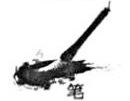 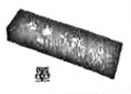 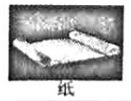 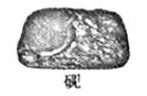 南唐安徽宣城诸葛笔安徽徽州李廷圭墨安徽徽州澄心堂纸安徽徽州婺源龙尾砚宋朝安徽宣城宣笔安徽徽州徽墨安徽徽州宣纸歙砚(安徽)洮砚(甘肃)端砚(广东)